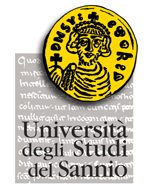 Università degli Studi del SannioAREA RISORSE E SISTEMISETTORE PERSONALE E SVILUPPO ORGANIZZATIVOUnità Organizzativa Personale Tecnico ed Amministrativo e DirigentiResponsabile: Dott.ssa Maria Grazia De GirolamoTelefono: +39.0824.3050.46 - Fax: +39.0824.23648Posta elettronica: degirolamo@unisannio.itPosta elettronica certificata: amministrazione@cert.unisannio.itUniversità degli Studi del Sannio - Piazza Guerrazzi, 1 - 82100 Benevento (Italy)Codice Fiscale – Partita IVA (VAT number): (IT) 01114010620Istituto cassiere: Banca Popolare di Bari s.c.p.a.- IBAN: IT83R0542404297000000000466 - BIC (Swift): BPBAIT3BConto di tesoreria acceso presso  dello Stato di Benevento: Tesoreria 421 – Numero 0157127_______________________________________________________________________________________________________________________________Mod. ECO1Modello utilizzo Fondo EconomaleCentro di Responsabilità “Amministrazione Centrale”FONDO ECONOMALERichiesta di anticipazione / autorizzazione / rimborsoIl/La sottoscritto/a ____________________________________________________________________ in servizio presso:Area:		_______________________________________________________________________Settore :	_______________________________________________________________________Unità Organizzativa/Ufficio:   _____________________________________________________________________________visti- l’articolo 33 del “Regolamento di ateneo per la amministrazione, la finanza, la contabilità e il controllo di gestione” emanato con Decreto Rettorale del 18 dicembre 2014, n. 1200;- l’articolo 8 dell’annesso “Manuale della  contabilità e del controllo di gestione”;- la nota circolare del 27 maggio 2015, n. 5, avente ad oggetto “Modalità di utilizzo del fondo economale”;- la nota circolare del 30 marzo 2017, n. 3, che ha stabilito che a decorrere dall’esercizio 2017 le spese effettuate con il fondo economale non possono avere un importo superiore ad € 250,00 per ogni singolo scontrino fiscale, ricevuta fiscale o ricevuta di versamento;chiedeall’Economo del Centro di Responsabilità “Amministrazione Centrale” e riceve dallo stesso la somma di € ___________ (____________________/___) in contanti per l’effettuazione del pagamento, attraverso la cassa economale, ovverochiedeall’Economo del Centro di Responsabilità “Amministrazione Centrale” di effettuare il pagamento per un importo presunto di € ___________ (____________________/___), attraverso la cassa economale,ovverochiedeall’Economo del Centro di Responsabilità “Amministrazione Centrale” il rimborso del pagamento effettuato per conto dell’Università degli Studi del Sannio per un importo di € ___________ (____________________/___), attraverso la cassa economale,relativo a (barrare la/le lettera/lettere di interesse):minute spese d’ufficio; spese per piccole riparazioni e manutenzioni di mobili e di locali; spese postali e valori bollati; spese per il funzionamento degli automezzi; spese per l'acquisto di pubblicazioni periodiche e simili;spese il cui pagamento per contanti si rende opportuno, conveniente e urgente (*motivazione:_________________________________________________________________________________________________________________________________________________________________________________________________________),ed, in particolare (descrizione puntuale della spesa):__________________________________________________________________________________________________________________mediante l’imputazione alla pertinente voce COAN del Bilancio Unico Annuale di Previsione per il corrente Esercizio,[   ] sui fondi destinati al Progetto ____________________________individuato nel Sistema “U-Gov” con la seguente codifica: “_________” (barrare la casella laddove il costo deve essere imputato ad un progetto).Il sottoscritto si impegna a produrre e a consegnare all’Economo del Centro di Responsabilità “Amministrazione Centrale” la documentazione giustificativa della predetta spesa (scontrino fiscale/ricevuta fiscale/ricevuta di versamento/altro). Benevento, _________________							      Firma____________________________* inserimento della motivazione obbligatoriaVISTO 						VISTO SI AUTORIZZAIl Direttore Generale                                   L’Economo del Centro di Responsabilità        Dottore Ludovico Barone	                                  “Amministrazione Centrale”                                                                                                                       Dott.ssa Maria Grazia De GirolamoLa sottoscritta Dott.ssa Maria Grazia De Girolamo, in qualità di Economo del Centro di Responsabilità “Amministrazione Centrale” dell’Università degli Studi del Sanniodichiaradi aver pagato in contanti la spesa di cui al n. Reg. ___________del _______________________ per un importo di € ______________Si allega alla presente dichiarazione la documentazione giustificativa della predetta spesa (scontrino fiscale/ricevuta fiscale/ricevuta di versamento/altro). Benevento, _________________L’Economo del Centro di Responsabilità “Amministrazione Centrale”Dott.ssa Maria Grazia De Girolamo